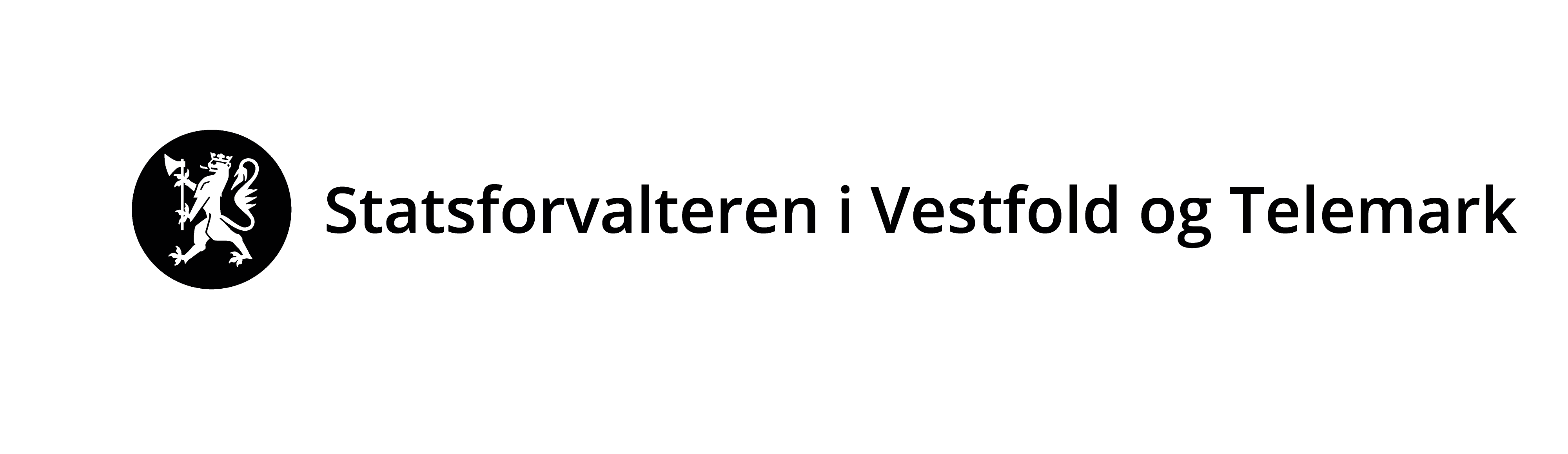 Tips, bekymringsmelding eller klage til Statsforvalteren om forurensningHvis det er akutt forurensning, ring 110.Du må fylle ut skjemaet så nøyaktig og fullstendig som mulig. Du kan legge ved eventuelle vedlegg /bilder ved behov.Skjemaet sender du til Statsforvalteren pr. e-post (sfvtpost@statsforvalteren.no) eller pr. brev (Statsforvalteren i Vestfold og Telemark, Postboks 2076, 3103 Tønsberg).Innsender Innsender Innsender Innsender NavnPostadresseTelefone-postØnsker å være anonym (kildevern)?Ønsker å være anonym (kildevern)? Ja 	NeiØnsker å være anonym (kildevern)?Ønsker å være anonym (kildevern)?Hvor er det  (fyll ut den informasjonen du har)Hvor er det  (fyll ut den informasjonen du har)Hvor er det  (fyll ut den informasjonen du har)Hvor er det  (fyll ut den informasjonen du har)Hvor er det  (fyll ut den informasjonen du har)VirksomhetVirksomhetGateadresseGateadresseKommuneKommuneFylkeFylkeOrg.nr.Org.nr.Kontaktperson Kontaktperson Kontaktperson Kontaktperson Kontaktperson Navn Navn TelefonTelefone-poste-postGårdsnummerBruksnummerKartreferanse(UTM- koordinater)SonebelteSonebelteNord - Sør:Øst - VestKartreferanse(UTM- koordinater)Om forurensningen Om forurensningen Observert datoForurensningstypeNærmere beskrivelse av forurensningenNærmere beskrivelse av forurensningen